Nr.	Nr.CONTRACT DE SPONSORIZAREPărţile contractante1. S.C. ................................., cu sediul în................., str. ................., nr. ...., sector ..., înregistrată laOficiul	Registrul	Comertului	sub	nr.	.....................,	cod	fiscal	,cont	nr.	...........................................,	deschis	la	BANCA.............................,	reprezentată	prinAdminstrator/Președinte/Director,	, în calitate de Sponsorşi2. Asociația Opportunity Club, cu sediul în Târgu-Jiu, strada Nicolae Titulescu,nr,15, bl.15, sc.1, et,7 ap. 31, județul Gorj, identificată cu CUI 43268920, e-mail:opportunityclub2020@gmail.com, reprezentată prin președinte dna. Oprea Elena Daniela, în calitate de BeneficiarÎn temeiul dispozițiilor Legii nr.32/94 privind sponsorizarea, cu modificările și completările ulterioare, părtile au convenit încheierea prezentului contract de sponsorizare, cu următoarele clauze:Obiectul contractului1. Sponsorul se angajează să susţină cu fonduri activitățile Asociației Opportunity Club, în vederea implementării unor proiecte, campanii de sprijin și încurajare a incluziunii sociale și combatere a sărăciei, educației formale, non-formale și informale, precum și promovarea educației în spiritul dezvoltării durabile și promovarea drepturilor omului, a diversității culturale, a egalității de șanse și a nediscriminării , prin punerea la dispoziţia Beneficiarului a sumei de ......................lei.Suma care face obiectul sponsorizării se va plăti în numerar sau în contul:RO94 BTRL RONC RT05 7151 1101, deschis la Banca Transilvania până cel târziu la data de ..............................Durata contractuluiContractul produce efecte de la semnarea și până la îndeplinirea obligațiilor asumate de către părți.Prelungirea contractului se poate face prin act adițional semnat de ambele părți.a)	IV. Obligaţiile părţilorDrepturile și obligaţiile sponsoruluiSponsorul se obligă să plătească suma precizată la art. II, lit. A până cel târziu la data de .....................Sponsorul se obligă să nu intervină, direct sau indirect, în activitatea beneficiarului.Sponsorul își rezervă dreptul de a verifica modalitatea de folosire de către Beneficiar a sumei primite în baza prezentului contract, iar Beneficiarul se obligă să prezinte Sponsorului dovezi satisfacătoare în maxim o săptămână de la data solicitării în acest sens.Obligaţiile beneficiaruluiBeneficiarul se obligă să utilizeze suma care face obiectul sponsorizării exclusiv în scopul declarat în prezentul contract la art. II, lit. A.Beneficiarul se obligă să prezinte cu bună credință în numele Sponsorului și să nu facă nimic în sensul de a aduce atingere acestuia sau de a produce o imagine negativă.Va publica sigla pe site-ul https://asociatiaopportunityclub.com/ , precum și în raportul anual al organizației.Încetarea contractuluiPrezentul contract înceteaza de plin drept, fără a mai fi necesară intervenţia unui tribunal arbitral sau a instanţei judecătoreşti, în cazul în care una dintre părţi:nu îşi execută una dintre obligaţiile enumerate în prezentul contract;este declarată în stare de incapacitate de plăţi sau a fost declanşată procedura de lichidare (faliment) înainte de începerea executării prezentului contract;cesionează drepturile şi obligaţiile sale prevăzute de prezentul contract fără acordul celeilalte părţi;işi încalcă vreuna dintre obligaţiile sale, după ce a fost avertizată, printr-o notificare scrisă, de către cealaltă parte, ca o nouă nerespectare a acestora va duce la rezoluţiunea prezentului contract.Forţa majorăNici una dintre părţile contractante nu răspunde de neexecutarea la termen sau/şi de executarea în mod necorespunzător - total sau parţial - a oricărei obligaţii care îi revine în baza prezentului contract, daca neexecutarea sau executarea necorespunzătoare a obligaţiei respective a fost cauzată de forţă majoră, aşa cum este definită de lege.NotificăriOrice notificare adresată de una dintre părţi celeilalte este valabil îndeplinită dacă va fi transmisă la adresa/sediul prevăzut în art. I a prezentului contract.LitigiiNeînţelegerile privind validitatea prezentului contract sau rezultate din interpretarea, executarea sau încetarea acestuia vor fi rezolvate pe cale amiabilă de reprezentanţii lor, în caz contrar acestea vor fi supuse soluţionării instanţelor judecătoreşti competente.Clauze finaleModificarea prezentului contract se face numai prin act adiţional încheiat între părţile contractante.Prezentul contract reprezintă voinţa părţilor şi înlătură orice altă înţelegere verbală dintre acestea, anterioară sau ulterioara încheierii luiÎncheiat astăzi,	, într-un număr de 2 exemplare cu valoare de original, câte unulpentru fiecare parte.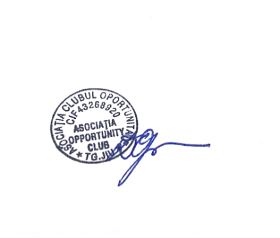 SPONSOR,	BENEFICIAR,SC ...............................................	Asociația Opportunity Club,............................................	Președinte,Oprea Elena Daniela